Modulo per effettuare una donazione in memoria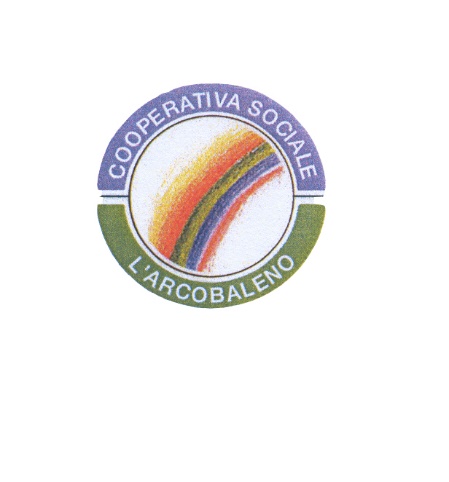 Da compilare e inviare via fax al numero: 011.8990875 o via mail all’indirizzo: segreteria@cooperativalarcobaleno.itNominativo della persona scomparsa: Nome _________________________ Cognome _________________________Famiglia della persona scomparsa: Nominativo: _____________________________________________________________________________Indirizzo: ________________________________________________________________________________CAP: ____________________ Città: ___________________________________ Prov.: __________________Chi effetua la donazione:Nominativo/i: ____________________________________________________________________________Indirizzo: ________________________________________________________________________________CAP: ____________________ Città: ___________________________________ Prov.: __________________Tel: __________________________ email: ____________________________________________________Segnalare se la donazione è in occasione di:ScomparsaAnniversario della scomparsaAltra ricorrenza significativa (specificare)Modalità per effettuare la donazione: Bonifico Bancario
intestato a Cooperativa Sociale L’Arcobaleno Onlus
Iban: IT14J 05018 01000 0000 1120 3908Banca Popolare EticaOnline con Paypal sul nostro sito web
la soluzione sicura per donare con carta di credito, prepagata o dal proprio conto PayPalÈ necessario allegare al presente modulo copia dell’avvenuto versamentoInformativa sulla Privacy Presa visione dell'informativa della privacy, autorizza espressamente e dà il suo consenso ai sensi dell'art. 23 d.lgs 196/2003, e successive modifiche ed integrazioni, al trattamento dei suoi dati personali nei termini e con le modalità sotto indicate. DATA_____________________________ FIRMA_______________________________________ INFORMATIVA AI INFORMATIVA AI SENSI DELL’ART. 13, D. LGS 196/2003 per il conferimento obbligatorio dei dati personali. I tuoi dati saranno trattati dalla Cooperativa L’Arcobaleno-titolare del trattamento- per la gestione della tua donazione e per le operazioni a ciò strumentali, nonché per informarti anche tramite il tuo numero di telefono o la tua email sulle nostre attività I tuoi dati saranno trattati dalla nostra Cooperativa e dai responsabili preposti ai servizi connessi a quanto sopra. I tuoi dati saranno trattati per i predetti fini da soggetti responsabili esterni incaricati alla registrazione, modifica, integrazione, cancellazione ed elaborazione dati, stampa, imbustamento e spedizione del materiale informativo, servizio di informazione telefonico nonché da soggetti terzi istituti di credito, per fini strumentali alla tua adesione. Ai sensi e per gli effetti dell’art. 7 del D.LGS 196/2003, hai diritto a richiedere la modifica o la cancellazione dei tuoi dati dalle nostre liste o altre informazioni inerenti i predetti, scrivendo a Coop. Soc. L’Arcobaleno, C.so Casale 205 – 10132 Torino o a segreteria@cooperativalarcobaleno.it Inizio modulo